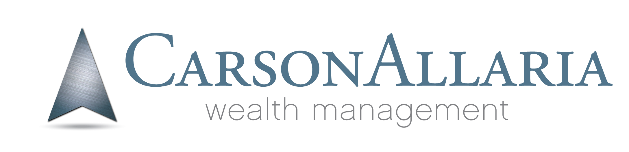 		         Presents: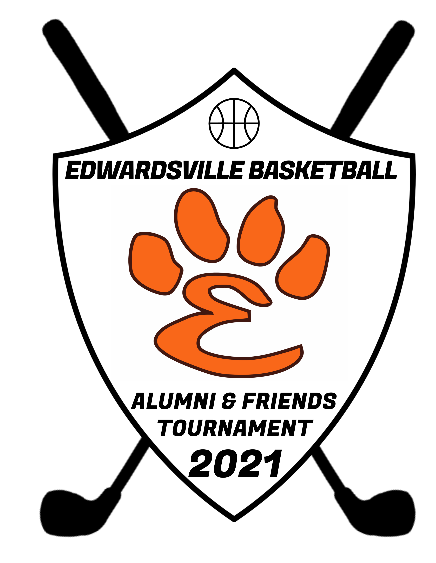 4 Person Scramble on October 9th, 2021 at Oak Brook Golf Club7:30 AM –Registration – 8:00 AM Shotgun Start18 holes of golf with cartLunch after roundCost $95 per golferSponsorship opportunities available Contact dbattas@ecusd7.org for more infoOnline registration at https://app.eventcaddy.com/events/edwardsville-basketball-golf-scramble/register/embed-------------------------------------------------------------------------------------------------------------Golfer Registration: Payment should accompany this form. Payment to “Edwardsville Basketball Boosters” mail to: EHS Attn: Dustin Battas 6161 Center Grove Rd. Edwardsville, IL 62025Player 1:                            		 Phone:                                       	Email:Player 2: 				 Phone: 				Email: Player 3: 				 Phone:				Email:Player 4: 				 Phone: 				Email: 